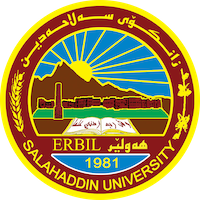 Academic Curriculum VitaePersonal Information: 	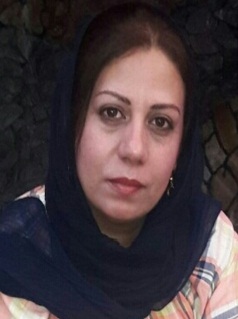 Full Name: Shahla Al i Ahmed                                                                                                 Academic Title: Assistant Lecturer                                                       Email: (shahla.ahmed@su.edu.krd)	Mobile: +96407504659177Education:Diploma in Legal Administration –Erbil Technical Institute.B.A degree in Law, 2010, College of Law and Political Sciences/ University of Salahaddin – ErbilM.A degree in (Public Law), 2016/ College of Law and Political Sciences/ University of Salahaddin – Erbil.PhD student in Public Law from 2020 -current.Employment:I worked as a teacher for ten years in the ministry of Education.I worked as an Assistant Lecturer in the College of Law Department of Law in 2016 – current Qualifications Use of emails and office (word & excel) ICDL Certification  I attended a course, IELTS to learn the English language, the languages I master                      Languages                    Comprehensive  Speaking   Writing Teaching experience:An introduction to the study of law /The first stage students / 2018-2017Public finance / The third stage students / 2019- 2018Labor law/ / The third stage students /2020- 2019Labor law/ / The third stage students/ 2021- 2020Public finance /The third stage students / 2022- 2021Public finance /The third stage students/ 2023-2022Research and publicationsState all research, and publications you made.Conferences and courses attendedFifth International Conference on Legal Issues Tishk International University - Erbil - College of Law -Iraq Submitting research.Sixth International Conference on Legal Issues Tishk International University - Erbil - College of Law Iraq Submitting research.African children and absent childhood Faculty of Arts, University of Kirkuk Iraq Participant as a guest 2022-06-25 Criminal Justice Between Forensic Investigations and Psychological Expertise Kirkuk University Iraq Participant as a guest 2022-07-16Penal, correctional and reintegration institutions for female prisoners Kirkuk University Iraq Participant as a guest 2022-09-14 Oncology interventions in the Arab world towards improving the quality of life for cancer patients and their families College of Arts, University of Kirkuk Iraq Participant as a guest 2022-10-30.Cancer in Arab laws and legislation and the legal formative role in a healthy life College of Arts, the University of Kirkuk International Participant in a course 2022-10-08 → 2022-10-08 Electronic currencies and money laundering crimes Faculty of Arts, the University of Kirkuk International Participant in a course 2022-07-30 → 2202-07-30 Women and drugs in the Arab world Tikrit University International Participant in a course 2022-11-17 → 2022-11-17Administrative and civil liability in the medical field, doctors' errors as a model Faculty of Arts, the University of Kirkuk International Participant in a course 2022-08-30 → 2202-08-30The list of references and sources are packaged in Arabic according to the APA system dispatch platform International Participant in a course 2022-07-23 → 2022-07-23How to choose your major smartly Training center for building leaders International Participant in a course 2022-07-03 → 2022-10-31Professional memberships Certified Member of the BRC Scientific Foundation.Kurdistan Jurists Union.Professional Social Network Accounts:https://www.researchgate.net/profile/Shahla-Ahmedhttps://scholar.google.com/citations?view_op=list_works&hl=en&user=cosCp3MAAAAJ:https://www.facebook.com/aashahla.Kurdish       NativeNativeNativeEnglishGoodGoodGoodArabicNativeNativeNative